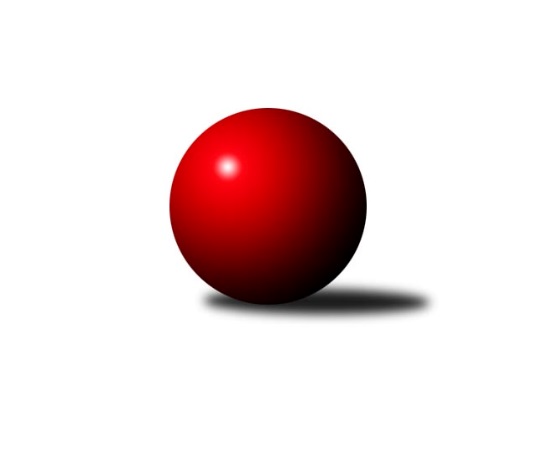 Č.11Ročník 2021/2022	14.5.2024 Krajský přebor Libereckého kraje 2021/2022Statistika 11. kolaTabulka družstev:		družstvo	záp	výh	rem	proh	skore	sety	průměr	body	plné	dorážka	chyby	1.	TJ Doksy A	10	10	0	0	52.0 : 8.0 	(63.5 : 16.5)	1746	20	1186	560	20	2.	TJ Kuželky Česká Lípa B	11	8	1	2	43.0 : 23.0 	(52.5 : 35.5)	1658	17	1159	499	30.7	3.	TJ Dynamo Liberec B	11	8	0	3	42.5 : 23.5 	(51.0 : 37.0)	1607	16	1138	469	37.5	4.	SK Šluknov B	11	7	1	3	37.0 : 29.0 	(43.5 : 44.5)	1598	15	1133	466	38.3	5.	TJ Bižuterie Jablonec n.N. A	9	5	2	2	32.0 : 22.0 	(41.5 : 30.5)	1644	12	1158	486	36.9	6.	SK Skalice B	11	5	0	6	35.0 : 31.0 	(49.5 : 38.5)	1555	10	1114	441	46.7	7.	TJ Lokomotiva Liberec B	11	4	1	6	33.0 : 33.0 	(48.0 : 40.0)	1602	9	1119	483	37.7	8.	TJ Bižuterie Jablonec n.N. B	11	4	1	6	28.0 : 38.0 	(34.0 : 54.0)	1531	9	1095	436	51.5	9.	SK Skalice C	11	3	1	7	26.0 : 40.0 	(37.0 : 51.0)	1498	7	1076	422	54.8	10.	TJ Doksy B	11	3	1	7	22.0 : 44.0 	(30.5 : 57.5)	1525	7	1096	430	48.6	11.	TJ Spartak Chrastava	10	2	0	8	18.0 : 42.0 	(34.5 : 45.5)	1541	4	1104	436	50.1	12.	TJ Kuželky Česká Lípa C	11	1	0	10	15.5 : 50.5 	(26.5 : 61.5)	1522	2	1087	435	56.5Tabulka doma:		družstvo	záp	výh	rem	proh	skore	sety	průměr	body	maximum	minimum	1.	TJ Doksy A	5	5	0	0	28.0 : 2.0 	(35.0 : 5.0)	1658	10	1689	1644	2.	TJ Dynamo Liberec B	6	5	0	1	24.0 : 12.0 	(29.0 : 19.0)	1743	10	1793	1714	3.	SK Skalice B	7	5	0	2	32.0 : 10.0 	(40.0 : 16.0)	1796	10	1939	1675	4.	TJ Kuželky Česká Lípa B	6	4	1	1	25.0 : 11.0 	(31.5 : 16.5)	1698	9	1783	1595	5.	TJ Bižuterie Jablonec n.N. A	4	3	1	0	17.0 : 7.0 	(18.0 : 14.0)	1607	7	1653	1574	6.	SK Skalice C	6	2	1	3	17.0 : 19.0 	(23.0 : 25.0)	1661	5	1726	1611	7.	TJ Bižuterie Jablonec n.N. B	6	2	1	3	15.0 : 21.0 	(19.5 : 28.5)	1491	5	1523	1477	8.	SK Šluknov B	4	2	0	2	10.0 : 14.0 	(13.5 : 18.5)	1584	4	1636	1550	9.	TJ Lokomotiva Liberec B	5	2	0	3	14.0 : 16.0 	(20.0 : 20.0)	1644	4	1722	1597	10.	TJ Spartak Chrastava	5	2	0	3	12.0 : 18.0 	(21.5 : 18.5)	1559	4	1587	1536	11.	TJ Doksy B	5	1	0	4	9.5 : 20.5 	(14.5 : 25.5)	1433	2	1468	1390	12.	TJ Kuželky Česká Lípa C	5	1	0	4	7.5 : 22.5 	(11.0 : 29.0)	1536	2	1624	1459Tabulka venku:		družstvo	záp	výh	rem	proh	skore	sety	průměr	body	maximum	minimum	1.	SK Šluknov B	7	5	1	1	27.0 : 15.0 	(30.0 : 26.0)	1601	11	1698	1515	2.	TJ Doksy A	5	5	0	0	24.0 : 6.0 	(28.5 : 11.5)	1768	10	1819	1708	3.	TJ Kuželky Česká Lípa B	5	4	0	1	18.0 : 12.0 	(21.0 : 19.0)	1650	8	1783	1558	4.	TJ Dynamo Liberec B	5	3	0	2	18.5 : 11.5 	(22.0 : 18.0)	1580	6	1660	1519	5.	TJ Bižuterie Jablonec n.N. A	5	2	1	2	15.0 : 15.0 	(23.5 : 16.5)	1651	5	1757	1526	6.	TJ Lokomotiva Liberec B	6	2	1	3	19.0 : 17.0 	(28.0 : 20.0)	1542	5	1703	1217	7.	TJ Doksy B	6	2	1	3	12.5 : 23.5 	(16.0 : 32.0)	1532	5	1681	1453	8.	TJ Bižuterie Jablonec n.N. B	5	2	0	3	13.0 : 17.0 	(14.5 : 25.5)	1539	4	1673	1402	9.	SK Skalice C	5	1	0	4	9.0 : 21.0 	(14.0 : 26.0)	1526	2	1821	1339	10.	SK Skalice B	4	0	0	4	3.0 : 21.0 	(9.5 : 22.5)	1495	0	1593	1374	11.	TJ Spartak Chrastava	5	0	0	5	6.0 : 24.0 	(13.0 : 27.0)	1536	0	1623	1449	12.	TJ Kuželky Česká Lípa C	6	0	0	6	8.0 : 28.0 	(15.5 : 32.5)	1519	0	1649	1461Tabulka podzimní části:		družstvo	záp	výh	rem	proh	skore	sety	průměr	body	doma	venku	1.	TJ Doksy A	10	10	0	0	52.0 : 8.0 	(63.5 : 16.5)	1746	20 	5 	0 	0 	5 	0 	0	2.	TJ Kuželky Česká Lípa B	11	8	1	2	43.0 : 23.0 	(52.5 : 35.5)	1658	17 	4 	1 	1 	4 	0 	1	3.	TJ Dynamo Liberec B	11	8	0	3	42.5 : 23.5 	(51.0 : 37.0)	1607	16 	5 	0 	1 	3 	0 	2	4.	SK Šluknov B	11	7	1	3	37.0 : 29.0 	(43.5 : 44.5)	1598	15 	2 	0 	2 	5 	1 	1	5.	TJ Bižuterie Jablonec n.N. A	9	5	2	2	32.0 : 22.0 	(41.5 : 30.5)	1644	12 	3 	1 	0 	2 	1 	2	6.	SK Skalice B	11	5	0	6	35.0 : 31.0 	(49.5 : 38.5)	1555	10 	5 	0 	2 	0 	0 	4	7.	TJ Lokomotiva Liberec B	11	4	1	6	33.0 : 33.0 	(48.0 : 40.0)	1602	9 	2 	0 	3 	2 	1 	3	8.	TJ Bižuterie Jablonec n.N. B	11	4	1	6	28.0 : 38.0 	(34.0 : 54.0)	1531	9 	2 	1 	3 	2 	0 	3	9.	SK Skalice C	11	3	1	7	26.0 : 40.0 	(37.0 : 51.0)	1498	7 	2 	1 	3 	1 	0 	4	10.	TJ Doksy B	11	3	1	7	22.0 : 44.0 	(30.5 : 57.5)	1525	7 	1 	0 	4 	2 	1 	3	11.	TJ Spartak Chrastava	10	2	0	8	18.0 : 42.0 	(34.5 : 45.5)	1541	4 	2 	0 	3 	0 	0 	5	12.	TJ Kuželky Česká Lípa C	11	1	0	10	15.5 : 50.5 	(26.5 : 61.5)	1522	2 	1 	0 	4 	0 	0 	6Tabulka jarní části:		družstvo	záp	výh	rem	proh	skore	sety	průměr	body	doma	venku	1.	SK Šluknov B	0	0	0	0	0.0 : 0.0 	(0.0 : 0.0)	0	0 	0 	0 	0 	0 	0 	0 	2.	TJ Bižuterie Jablonec n.N. B	0	0	0	0	0.0 : 0.0 	(0.0 : 0.0)	0	0 	0 	0 	0 	0 	0 	0 	3.	TJ Spartak Chrastava	0	0	0	0	0.0 : 0.0 	(0.0 : 0.0)	0	0 	0 	0 	0 	0 	0 	0 	4.	TJ Bižuterie Jablonec n.N. A	0	0	0	0	0.0 : 0.0 	(0.0 : 0.0)	0	0 	0 	0 	0 	0 	0 	0 	5.	TJ Doksy A	0	0	0	0	0.0 : 0.0 	(0.0 : 0.0)	0	0 	0 	0 	0 	0 	0 	0 	6.	SK Skalice B	0	0	0	0	0.0 : 0.0 	(0.0 : 0.0)	0	0 	0 	0 	0 	0 	0 	0 	7.	TJ Doksy B	0	0	0	0	0.0 : 0.0 	(0.0 : 0.0)	0	0 	0 	0 	0 	0 	0 	0 	8.	SK Skalice C	0	0	0	0	0.0 : 0.0 	(0.0 : 0.0)	0	0 	0 	0 	0 	0 	0 	0 	9.	TJ Kuželky Česká Lípa B	0	0	0	0	0.0 : 0.0 	(0.0 : 0.0)	0	0 	0 	0 	0 	0 	0 	0 	10.	TJ Lokomotiva Liberec B	0	0	0	0	0.0 : 0.0 	(0.0 : 0.0)	0	0 	0 	0 	0 	0 	0 	0 	11.	TJ Kuželky Česká Lípa C	0	0	0	0	0.0 : 0.0 	(0.0 : 0.0)	0	0 	0 	0 	0 	0 	0 	0 	12.	TJ Dynamo Liberec B	0	0	0	0	0.0 : 0.0 	(0.0 : 0.0)	0	0 	0 	0 	0 	0 	0 	0 Zisk bodů pro družstvo:		jméno hráče	družstvo	body	zápasy	v %	dílčí body	sety	v %	1.	Ludvík Szabo 	TJ Dynamo Liberec B 	9	/	10	(90%)	15	/	20	(75%)	2.	Vojtěch Trojan 	TJ Dynamo Liberec B 	8	/	10	(80%)	16	/	20	(80%)	3.	Jana Kořínková 	TJ Lokomotiva Liberec B 	8	/	11	(73%)	16	/	22	(73%)	4.	Zdeněk Vokatý 	TJ Bižuterie Jablonec n.N. A 	7	/	9	(78%)	15	/	18	(83%)	5.	Petr Tichý 	SK Šluknov B 	7	/	9	(78%)	13	/	18	(72%)	6.	Dan Paszek 	TJ Kuželky Česká Lípa B 	7	/	9	(78%)	13	/	18	(72%)	7.	Libor Křenek 	SK Skalice C 	7	/	9	(78%)	13	/	18	(72%)	8.	Petr Tregner 	SK Skalice B 	7	/	9	(78%)	12.5	/	18	(69%)	9.	Josef Kuna 	TJ Bižuterie Jablonec n.N. B 	7	/	10	(70%)	13	/	20	(65%)	10.	Ladislav Javorek st.	SK Skalice B 	7	/	11	(64%)	16.5	/	22	(75%)	11.	Jaroslav Košek 	TJ Kuželky Česká Lípa B 	7	/	11	(64%)	13	/	22	(59%)	12.	Jiří Klíma st.	TJ Doksy A 	6	/	6	(100%)	10	/	12	(83%)	13.	Václav Paluska 	TJ Doksy A 	6	/	7	(86%)	11.5	/	14	(82%)	14.	Karel Mottl 	TJ Spartak Chrastava 	6	/	10	(60%)	11	/	20	(55%)	15.	Dušan Knobloch 	SK Šluknov B 	6	/	10	(60%)	11	/	20	(55%)	16.	Anton Zajac 	TJ Lokomotiva Liberec B 	6	/	10	(60%)	11	/	20	(55%)	17.	Václav Žitný 	TJ Kuželky Česká Lípa C 	5.5	/	11	(50%)	13	/	22	(59%)	18.	Jaroslava Vacková 	TJ Doksy A 	5	/	5	(100%)	10	/	10	(100%)	19.	Ladislav Wajsar ml.	TJ Dynamo Liberec B 	5	/	6	(83%)	10	/	12	(83%)	20.	Natálie Kozáková 	TJ Doksy A 	5	/	6	(83%)	9	/	12	(75%)	21.	Jiří Kuric 	TJ Doksy A 	5	/	7	(71%)	10	/	14	(71%)	22.	Jaromír Tomášek 	TJ Lokomotiva Liberec B 	5	/	7	(71%)	8	/	14	(57%)	23.	Bohumír Dušek 	TJ Lokomotiva Liberec B 	5	/	8	(63%)	10	/	16	(63%)	24.	Robert Hokynář 	TJ Bižuterie Jablonec n.N. B 	5	/	9	(56%)	7	/	18	(39%)	25.	Miloslav Pöra 	TJ Kuželky Česká Lípa B 	5	/	11	(45%)	11.5	/	22	(52%)	26.	Jaroslava Kozáková 	SK Skalice B 	4	/	5	(80%)	9	/	10	(90%)	27.	Miroslav Pastyřík 	TJ Bižuterie Jablonec n.N. A 	4	/	5	(80%)	7.5	/	10	(75%)	28.	Václav Bláha st.	TJ Doksy B 	4	/	7	(57%)	6.5	/	14	(46%)	29.	Jan Marušák 	SK Šluknov B 	4	/	8	(50%)	8	/	16	(50%)	30.	Jana Vokounová 	TJ Spartak Chrastava 	4	/	10	(40%)	10	/	20	(50%)	31.	Jiří Coubal 	TJ Kuželky Česká Lípa B 	4	/	11	(36%)	11	/	22	(50%)	32.	Petr Hňoupek 	SK Skalice C 	4	/	11	(36%)	8	/	22	(36%)	33.	Radek Kozák 	TJ Doksy A 	3	/	5	(60%)	7	/	10	(70%)	34.	Kamila Klímová 	TJ Doksy B 	3	/	5	(60%)	5	/	10	(50%)	35.	Matouš Janda 	TJ Bižuterie Jablonec n.N. A 	3	/	6	(50%)	7.5	/	12	(63%)	36.	Anita Morkusová 	SK Šluknov B 	3	/	6	(50%)	6.5	/	12	(54%)	37.	Petra Javorková 	SK Skalice B 	3	/	6	(50%)	5	/	12	(42%)	38.	Martin Foltyn 	SK Skalice C 	3	/	6	(50%)	4	/	12	(33%)	39.	Miroslava Löffelmannová 	SK Skalice B 	3	/	8	(38%)	5.5	/	16	(34%)	40.	Marie Kubánková 	TJ Kuželky Česká Lípa C 	3	/	8	(38%)	3	/	16	(19%)	41.	Danuše Husáková 	TJ Spartak Chrastava 	3	/	10	(30%)	8.5	/	20	(43%)	42.	Emília Císařovská 	TJ Dynamo Liberec B 	2.5	/	8	(31%)	5	/	16	(31%)	43.	Martin Ducke 	TJ Kuželky Česká Lípa B 	2	/	2	(100%)	4	/	4	(100%)	44.	Robert Křenek 	SK Skalice C 	2	/	2	(100%)	3	/	4	(75%)	45.	Petr Mádl 	TJ Doksy B 	2	/	4	(50%)	4	/	8	(50%)	46.	Jiří Horník 	SK Skalice C 	2	/	5	(40%)	4	/	10	(40%)	47.	Aleš Stach 	TJ Doksy B 	2	/	5	(40%)	3	/	10	(30%)	48.	Daniel Paterko 	TJ Bižuterie Jablonec n.N. B 	2	/	6	(33%)	3	/	12	(25%)	49.	Petr Dvořák 	TJ Kuželky Česká Lípa C 	2	/	7	(29%)	4.5	/	14	(32%)	50.	Libuše Lapešová 	TJ Kuželky Česká Lípa C 	2	/	8	(25%)	5	/	16	(31%)	51.	Hana Vnoučková 	TJ Dynamo Liberec B 	2	/	9	(22%)	4	/	18	(22%)	52.	Věra Navrátilová 	SK Šluknov B 	2	/	9	(22%)	3.5	/	18	(19%)	53.	Iva Kunová 	TJ Bižuterie Jablonec n.N. B 	2	/	10	(20%)	6	/	20	(30%)	54.	Marek Kozák 	TJ Doksy B 	1.5	/	3	(50%)	3	/	6	(50%)	55.	Martin Zeman 	SK Skalice C 	1	/	1	(100%)	2	/	2	(100%)	56.	Pavel Nežádal 	TJ Bižuterie Jablonec n.N. A 	1	/	2	(50%)	3	/	4	(75%)	57.	Jan Zeman 	TJ Bižuterie Jablonec n.N. A 	1	/	2	(50%)	3	/	4	(75%)	58.	Karel Barcal 	SK Šluknov B 	1	/	2	(50%)	1.5	/	4	(38%)	59.	Václav Bláha ml.	TJ Doksy B 	1	/	2	(50%)	1	/	4	(25%)	60.	Jakub Šimon 	TJ Doksy A 	1	/	3	(33%)	4	/	6	(67%)	61.	Filip Doležal 	TJ Doksy B 	1	/	3	(33%)	3	/	6	(50%)	62.	Rostislav Doležal 	SK Skalice C 	1	/	3	(33%)	2	/	6	(33%)	63.	Martina Chadrabová 	TJ Doksy B 	1	/	3	(33%)	2	/	6	(33%)	64.	Jiří Tůma 	TJ Bižuterie Jablonec n.N. A 	1	/	3	(33%)	1	/	6	(17%)	65.	Ladislava Šmídová 	SK Skalice B 	1	/	5	(20%)	1	/	10	(10%)	66.	Zdeněk Šalda 	TJ Kuželky Česká Lípa C 	1	/	6	(17%)	1	/	12	(8%)	67.	Daniel Hokynář 	TJ Bižuterie Jablonec n.N. B 	1	/	7	(14%)	3	/	14	(21%)	68.	Adam Patočka 	TJ Bižuterie Jablonec n.N. A 	1	/	8	(13%)	3.5	/	16	(22%)	69.	Jaroslav Jeník 	TJ Spartak Chrastava 	1	/	10	(10%)	5	/	20	(25%)	70.	Kateřina Stejskalová 	TJ Doksy B 	0.5	/	6	(8%)	3	/	12	(25%)	71.	Jitka Vlasáková 	SK Skalice C 	0	/	1	(0%)	0	/	2	(0%)	72.	Pavel Leger 	TJ Kuželky Česká Lípa C 	0	/	2	(0%)	0	/	4	(0%)	73.	Vladimír Procházka 	TJ Kuželky Česká Lípa C 	0	/	2	(0%)	0	/	4	(0%)	74.	Michal Stejskal 	TJ Doksy B 	0	/	3	(0%)	0	/	6	(0%)	75.	Michal Valeš 	TJ Doksy B 	0	/	3	(0%)	0	/	6	(0%)	76.	Jan Pašek 	TJ Lokomotiva Liberec B 	0	/	5	(0%)	1	/	10	(10%)	77.	Milan Hňoupek 	SK Skalice C 	0	/	6	(0%)	1	/	12	(8%)Průměry na kuželnách:		kuželna	průměr	plné	dorážka	chyby	výkon na hráče	1.	Skalice u České Lípy, 1-2	1705	1226	478	49.5	(426.3)	2.	TJ Bižuterie Jablonec nad Nisou, 1-2	1663	1138	525	32.0	(415.9)	3.	Sport Park Liberec, 1-4	1652	1146	505	36.2	(413.0)	4.	TJ Kuželky Česká Lípa, 1-2	1630	1151	478	32.5	(407.6)	5.	Šluknov, 1-2	1584	1100	483	36.5	(396.0)	6.	TJ Kuželky Česká Lípa, 3-4	1581	1097	483	47.0	(395.3)	7.	Chrastava, 1-2	1539	1100	438	50.6	(384.9)	8.	Doksy, 1-2	1516	1069	446	38.3	(379.1)	9.	TJ Bižuterie Jablonec nad Nisou, 3-4	1468	1046	422	51.0	(367.0)Nejlepší výkony na kuželnách:Skalice u České Lípy, 1-2SK Skalice B	1939	8. kolo	Ladislav Javorek st.	SK Skalice B	515	8. koloSK Skalice B	1824	5. kolo	Libor Křenek 	SK Skalice C	505	3. koloSK Skalice B	1824	2. kolo	Robert Křenek 	SK Skalice C	500	5. koloSK Skalice C	1821	3. kolo	Petr Tregner 	SK Skalice B	495	8. koloTJ Doksy A	1785	10. kolo	Ladislav Javorek st.	SK Skalice B	494	5. koloSK Skalice B	1781	3. kolo	Ladislav Javorek st.	SK Skalice B	483	7. koloSK Skalice B	1773	10. kolo	Petr Tregner 	SK Skalice B	483	2. koloSK Skalice B	1756	7. kolo	Petr Tregner 	SK Skalice B	482	3. koloTJ Bižuterie Jablonec n.N. A	1730	5. kolo	Jiří Coubal 	TJ Kuželky Česká Lípa B	480	2. koloSK Skalice C	1726	5. kolo	Robert Křenek 	SK Skalice C	478	3. koloTJ Bižuterie Jablonec nad Nisou, 1-2TJ Doksy A	1694	9. kolo	Jiří Klíma st.	TJ Doksy A	466	9. koloTJ Bižuterie Jablonec n.N. A	1653	2. kolo	Zdeněk Vokatý 	TJ Bižuterie Jablonec n.N. A	461	2. koloTJ Bižuterie Jablonec n.N. A	1633	9. kolo	Miroslav Pastyřík 	TJ Bižuterie Jablonec n.N. A	460	4. koloTJ Lokomotiva Liberec B	1628	2. kolo	Anton Zajac 	TJ Lokomotiva Liberec B	450	2. koloTJ Bižuterie Jablonec n.N. A	1613	6. kolo	Jan Zeman 	TJ Bižuterie Jablonec n.N. A	444	2. koloTJ Spartak Chrastava	1600	10. kolo	Pavel Nežádal 	TJ Bižuterie Jablonec n.N. A	439	9. koloTJ Bižuterie Jablonec n.N. A	1587	7. kolo	Jaroslav Chlumský 	TJ Spartak Chrastava	434	10. koloTJ Bižuterie Jablonec n.N. A	1574	4. kolo	Zdeněk Vokatý 	TJ Bižuterie Jablonec n.N. A	433	9. koloTJ Bižuterie Jablonec n.N. A	1558	10. kolo	Pavel Nežádal 	TJ Bižuterie Jablonec n.N. A	432	7. koloTJ Bižuterie Jablonec n.N. B	1528	7. kolo	Václav Paluska 	TJ Doksy A	432	9. koloSport Park Liberec, 1-4TJ Doksy A	1819	2. kolo	Vojtěch Trojan 	TJ Dynamo Liberec B	518	11. koloTJ Dynamo Liberec B	1793	8. kolo	Vojtěch Trojan 	TJ Dynamo Liberec B	502	2. koloTJ Kuželky Česká Lípa B	1783	11. kolo	Dan Paszek 	TJ Kuželky Česká Lípa B	501	11. koloTJ Dynamo Liberec B	1753	4. kolo	Jiří Klíma st.	TJ Doksy A	500	2. koloTJ Dynamo Liberec B	1742	6. kolo	Ladislav Wajsar ml.	TJ Dynamo Liberec B	489	2. koloTJ Dynamo Liberec B	1730	11. kolo	Ludvík Szabo 	TJ Dynamo Liberec B	484	8. koloTJ Dynamo Liberec B	1727	9. kolo	Vojtěch Trojan 	TJ Dynamo Liberec B	484	4. koloTJ Lokomotiva Liberec B	1722	11. kolo	Martin Zeman 	SK Skalice C	479	1. koloTJ Doksy A	1719	7. kolo	Václav Paluska 	TJ Doksy A	474	2. koloTJ Dynamo Liberec B	1714	2. kolo	Josef Kuna 	TJ Bižuterie Jablonec n.N. B	474	3. koloTJ Kuželky Česká Lípa, 1-2TJ Kuželky Česká Lípa B	1783	1. kolo	Zdeněk Vokatý 	TJ Bižuterie Jablonec n.N. A	479	3. koloTJ Bižuterie Jablonec n.N. A	1757	3. kolo	Jan Zeman 	TJ Bižuterie Jablonec n.N. A	474	3. koloTJ Kuželky Česká Lípa B	1741	10. kolo	Martin Ducke 	TJ Kuželky Česká Lípa B	474	1. koloTJ Kuželky Česká Lípa B	1714	3. kolo	Jaroslav Košek 	TJ Kuželky Česká Lípa B	468	1. koloTJ Kuželky Česká Lípa B	1701	5. kolo	Jaroslav Košek 	TJ Kuželky Česká Lípa B	464	10. koloTJ Kuželky Česká Lípa B	1656	9. kolo	Miroslav Pastyřík 	TJ Bižuterie Jablonec n.N. A	456	3. koloTJ Dynamo Liberec B	1635	5. kolo	Jiří Coubal 	TJ Kuželky Česká Lípa B	452	10. koloTJ Kuželky Česká Lípa B	1595	7. kolo	Dušan Knobloch 	SK Šluknov B	447	7. koloSK Skalice B	1593	1. kolo	Miloslav Pöra 	TJ Kuželky Česká Lípa B	444	1. koloSK Šluknov B	1591	7. kolo	Aleš Stach 	TJ Doksy B	443	10. koloŠluknov, 1-2TJ Doksy A	1708	4. kolo	Jiří Klíma st.	TJ Doksy A	464	4. koloSK Šluknov B	1636	6. kolo	Zdeněk Vokatý 	TJ Bižuterie Jablonec n.N. A	459	11. koloSK Šluknov B	1585	11. kolo	Vojtěch Trojan 	TJ Dynamo Liberec B	447	1. koloTJ Bižuterie Jablonec n.N. A	1569	11. kolo	Petr Tichý 	SK Šluknov B	436	6. koloSK Šluknov B	1564	4. kolo	Petr Tichý 	SK Šluknov B	429	11. koloTJ Dynamo Liberec B	1560	1. kolo	Anita Morkusová 	SK Šluknov B	427	1. koloSK Šluknov B	1550	1. kolo	Dušan Knobloch 	SK Šluknov B	424	4. koloTJ Lokomotiva Liberec B	1501	6. kolo	Petr Tichý 	SK Šluknov B	423	4. kolo		. kolo	Dušan Knobloch 	SK Šluknov B	423	6. kolo		. kolo	Václav Paluska 	TJ Doksy A	420	4. koloTJ Kuželky Česká Lípa, 3-4TJ Doksy A	1809	5. kolo	Václav Žitný 	TJ Kuželky Česká Lípa C	469	1. koloTJ Lokomotiva Liberec B	1703	10. kolo	Bohumír Dušek 	TJ Lokomotiva Liberec B	466	10. koloSK Šluknov B	1628	3. kolo	Jiří Kuric 	TJ Doksy A	460	5. koloTJ Kuželky Česká Lípa C	1624	5. kolo	Jiří Klíma st.	TJ Doksy A	459	5. koloTJ Kuželky Česká Lípa C	1606	1. kolo	Václav Paluska 	TJ Doksy A	458	5. koloTJ Doksy B	1553	7. kolo	Anton Zajac 	TJ Lokomotiva Liberec B	457	10. koloTJ Spartak Chrastava	1523	1. kolo	Petr Tichý 	SK Šluknov B	452	3. koloTJ Kuželky Česká Lípa C	1503	3. kolo	Marie Kubánková 	TJ Kuželky Česká Lípa C	444	5. koloTJ Kuželky Česká Lípa C	1489	7. kolo	Václav Žitný 	TJ Kuželky Česká Lípa C	440	5. koloTJ Kuželky Česká Lípa C	1459	10. kolo	Jana Vokounová 	TJ Spartak Chrastava	440	1. koloChrastava, 1-2TJ Kuželky Česká Lípa B	1601	6. kolo	Dušan Knobloch 	SK Šluknov B	458	2. koloSK Šluknov B	1588	2. kolo	Josef Kuna 	TJ Bižuterie Jablonec n.N. B	447	11. koloTJ Spartak Chrastava	1587	6. kolo	Jana Vokounová 	TJ Spartak Chrastava	439	11. koloTJ Spartak Chrastava	1565	4. kolo	Jiří Coubal 	TJ Kuželky Česká Lípa B	438	6. koloTJ Spartak Chrastava	1563	8. kolo	Jana Vokounová 	TJ Spartak Chrastava	431	4. koloTJ Bižuterie Jablonec n.N. B	1544	11. kolo	Jana Vokounová 	TJ Spartak Chrastava	425	2. koloTJ Spartak Chrastava	1542	11. kolo	Karel Mottl 	TJ Spartak Chrastava	419	6. koloTJ Spartak Chrastava	1536	2. kolo	Jana Vokounová 	TJ Spartak Chrastava	417	8. koloTJ Doksy B	1453	4. kolo	Jana Vokounová 	TJ Spartak Chrastava	410	6. koloSK Skalice C	1416	8. kolo	Libor Křenek 	SK Skalice C	406	8. koloDoksy, 1-2TJ Doksy A	1689	6. kolo	Dušan Knobloch 	SK Šluknov B	449	5. koloTJ Doksy A	1658	11. kolo	Ladislav Wajsar ml.	TJ Dynamo Liberec B	445	3. koloTJ Doksy A	1655	1. kolo	Jiří Kuric 	TJ Doksy A	442	3. koloTJ Doksy A	1645	3. kolo	Natálie Kozáková 	TJ Doksy A	437	11. koloTJ Doksy A	1644	8. kolo	Jiří Klíma st.	TJ Doksy A	431	6. koloSK Šluknov B	1585	5. kolo	Jaroslava Vacková 	TJ Doksy A	428	6. koloTJ Lokomotiva Liberec B	1565	8. kolo	Radek Kozák 	TJ Doksy A	424	3. koloTJ Kuželky Česká Lípa B	1558	8. kolo	Jiří Kuric 	TJ Doksy A	423	8. koloTJ Bižuterie Jablonec n.N. A	1526	1. kolo	Josef Kuna 	TJ Bižuterie Jablonec n.N. B	422	1. koloTJ Dynamo Liberec B	1519	3. kolo	Jiří Kuric 	TJ Doksy A	421	1. koloTJ Bižuterie Jablonec nad Nisou, 3-4TJ Kuželky Česká Lípa B	1589	4. kolo	Jaroslav Košek 	TJ Kuželky Česká Lípa B	438	4. koloTJ Dynamo Liberec B	1526	10. kolo	Josef Kuna 	TJ Bižuterie Jablonec n.N. B	436	2. koloTJ Bižuterie Jablonec n.N. B	1523	4. kolo	Ludvík Szabo 	TJ Dynamo Liberec B	421	10. koloSK Šluknov B	1515	9. kolo	Josef Kuna 	TJ Bižuterie Jablonec n.N. B	419	6. koloTJ Bižuterie Jablonec n.N. B	1498	9. kolo	Václav Žitný 	TJ Kuželky Česká Lípa C	418	8. koloTJ Bižuterie Jablonec n.N. B	1487	10. kolo	Josef Kuna 	TJ Bižuterie Jablonec n.N. B	411	10. koloTJ Bižuterie Jablonec n.N. B	1483	2. kolo	Vojtěch Trojan 	TJ Dynamo Liberec B	408	10. koloTJ Bižuterie Jablonec n.N. B	1478	8. kolo	Daniel Paterko 	TJ Bižuterie Jablonec n.N. B	407	9. koloTJ Bižuterie Jablonec n.N. B	1477	6. kolo	Petr Dvořák 	TJ Kuželky Česká Lípa C	407	8. koloTJ Kuželky Česká Lípa C	1467	8. kolo	Dušan Knobloch 	SK Šluknov B	404	9. koloČetnost výsledků:	6.0 : 0.0	10x	5.0 : 1.0	9x	4.0 : 2.0	15x	3.0 : 3.0	4x	2.5 : 3.5	1x	2.0 : 4.0	9x	1.5 : 4.5	1x	1.0 : 5.0	15x	0.0 : 6.0	2x